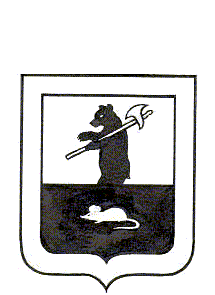 МУНИЦИПАЛЬНЫЙ СОВЕТ ГОРОДСКОГО ПОСЕЛЕНИЯ МЫШКИНРЕШЕНИЕО внесении изменений в Устав городского поселения Мышкин Мышкинского муниципального района Ярославской областиПринято Муниципальным Советом городского поселения Мышкин «00» __________ 20____ года                  В соответствии с Федеральным законом от 06.10.2003 № 131 - ФЗ «Об общих принципах организации местного самоуправления в Российской Федерации» Муниципальный Совет городского поселения Мышкин РЕШИЛ:1.Внести следующие изменения в Устав городского поселения Мышкин Мышкинского муниципального района Ярославской области:1.1. Пункт 5 части 1 статьи 9 изложить в следующей редакции:«5) осуществление муниципального контроля за исполнением единой теплоснабжающей организацией обязательств по строительству, реконструкции и (или) модернизации объектов теплоснабжения;».	1.2. В пункте 6 части 1 статьи 9 слова «за сохранностью автомобильных дорог местного значения» заменить словами «на автомобильном транспорте, городском наземном электрическом транспорте и в дорожном хозяйстве;».	1.3. В пункте 21 части 1 статьи 9 слова «осуществление контроля за их соблюдением» заменить словами «осуществление муниципального контроля в сфере благоустройства, предметом которого является соблюдение правил благоустройства территории поселения, требований к обеспечению доступности для инвалидов объектов социальной, инженерной и транспортной инфраструктур и предоставляемых услуг».	1.4. В пункте 28 части 1 статьи 9 слова «использования и охраны» заменить словами «охраны и использования;».	1.5. Часть 1 статьи 9 дополнить пунктом 22.1 следующего содержания:«22.1) принятие решений о создании, об упразднении лесничеств, создаваемых в их составе участковых лесничеств, расположенных на землях населенных пунктов поселения, установлении и изменении их границ, а также осуществление разработки и утверждения лесохозяйственных регламентов лесничеств, расположенных на землях населенных пунктов поселения;».	1.6. Часть 1 статьи 9 дополнить пунктом 22.2 следующего содержания»«22.2) осуществление мероприятий по лесоустройству в отношении лесов, расположенных на землях населенных пунктов поселения;».1.7. Дополнить статьей 15.1 следующего содержания:	«Статья 15.1. Инициативные проекты1. В целях реализации мероприятий, имеющих приоритетное значение для жителей городского поселения Мышкин или его части, по решению вопросов местного значения или иных вопросов, право решения которых предоставлено органам местного самоуправления городского поселения Мышкин, в Администрацию городского поселения Мышкин может быть внесен инициативный проект. Порядок определения части территории городского поселения Мышкин, на которой могут реализовываться инициативные проекты, устанавливается решением Муниципального Совета городского поселения Мышкин.2. С инициативой о внесении инициативного проекта вправе выступить инициативная группа численностью не менее десяти граждан, достигших шестнадцатилетнего возраста и проживающих на территории городского поселения Мышкин, органы территориального общественного самоуправления (далее - инициаторы проекта). Минимальная численность инициативной группы может быть уменьшена решением Муниципального Совета городского поселения Мышкин. Право выступить инициатором проекта в соответствии с решением Муниципального Совета городского поселения Мышкин может быть предоставлено также иным лицам, осуществляющим деятельность на территории городского поселения Мышкин.3. Инициативный проект должен содержать следующие сведения:1) описание проблемы, решение которой имеет приоритетное значение для жителей городского поселения Мышкин или его части;2) обоснование предложений по решению указанной проблемы;3) описание ожидаемого результата (ожидаемых результатов) реализации инициативного проекта;4) предварительный расчет необходимых расходов на реализацию инициативного проекта;5) планируемые сроки реализации инициативного проекта;6) сведения о планируемом (возможном) финансовом, имущественном и (или) трудовом участии заинтересованных лиц в реализации данного проекта;7) указание на объем средств бюджета городского поселения Мышкин в случае, если предполагается использование этих средств на реализацию инициативного проекта, за исключением планируемого объема инициативных платежей;8) указание на территорию городского поселения Мышкин или его часть, в границах которой будет реализовываться инициативный проект, в соответствии с порядком, установленным решением Муниципального Совета городского поселения Мышкин;9) иные сведения, предусмотренные решением Муниципального Совета городского поселения Мышкин.4. Инициативный проект до его внесения в Администрацию городского поселения Мышкин подлежит рассмотрению на собрании или конференции граждан в целях обсуждения инициативного проекта, определения его соответствия интересам жителей городского поселения Мышкин или его части, целесообразности реализации инициативного проекта, а также принятия собранием или конференцией граждан решения о поддержке инициативного проекта. При этом возможно рассмотрение нескольких инициативных проектов на одном собрании или на одной конференции граждан.Решением Муниципального Совета городского поселения Мышкин может быть предусмотрена возможность выявления мнения граждан по вопросу о поддержке инициативного проекта также путем опроса граждан, сбора их подписей.Инициаторы проекта при внесении инициативного проекта в Администрацию городского поселения Мышкин прикладывают к нему соответственно протокол собрания или конференции граждан, результаты опроса граждан и (или) подписные листы, подтверждающие поддержку инициативного проекта жителями городского поселения Мышкин или его части.5. Информация о внесении инициативного проекта в Администрацию городского поселения Мышкин подлежит опубликованию и размещению на официальном сайте городского поселения Мышкин в информационно-телекоммуникационной сети «Интернет» в течение трех рабочих дней со дня внесения инициативного проекта в Администрацию городского поселения Мышкин и должна содержать сведения, указанные в части 3 настоящей статьи, а также об инициаторах проекта. Одновременно граждане информируются о возможности представления в Администрацию городского поселения Мышкин своих замечаний и предложений по инициативному проекту с указанием срока их представления, который не может составлять менее пяти рабочих дней. Свои замечания и предложения вправе направлять жители городского поселения Мышкин, достигшие шестнадцатилетнего возраста. 6. Официальным сайтом городского поселения Мышкин является официальный сайт Администрации городского поселения Мышкин (https://www.gorodmyshkin.ru/)». 7. Инициативный проект подлежит обязательному рассмотрению Администрацией городского поселения Мышкин в течение 30 дней со дня его внесения. Администрация городского поселения Мышкин по результатам рассмотрения инициативного проекта принимает одно из следующих решений:1) поддержать инициативный проект и продолжить работу над ним в пределах бюджетных ассигнований, предусмотренных решением о бюджете городского поселения Мышкин, на соответствующие цели и (или) в соответствии с порядком составления и рассмотрения проекта бюджета городского поселения Мышкин (внесения изменений в решение о бюджете городского поселения Мышкин);2) отказать в поддержке инициативного проекта и вернуть его инициаторам проекта с указанием причин отказа в поддержке инициативного проекта.8. Администрация городского поселения Мышкин принимает решение об отказе в поддержке инициативного проекта в одном из следующих случаев:1) несоблюдение установленного порядка внесения инициативного проекта и его рассмотрения;2) несоответствие инициативного проекта требованиям федеральных законов и иных нормативных правовых актов Российской Федерации, законов и иных нормативных правовых актов Ярославской области, Уставу городского поселения Мышкин;3) невозможность реализации инициативного проекта ввиду отсутствия у органов местного самоуправления городского поселения Мышкин необходимых полномочий и прав;4) отсутствие средств бюджета городского поселения Мышкин в объеме средств, необходимом для реализации инициативного проекта, источником формирования которых не являются инициативные платежи;5) наличие возможности решения описанной в инициативном проекте проблемы более эффективным способом;6) признание инициативного проекта не прошедшим конкурсный отбор.9. Администрация городского поселения Мышкин вправе, а в случае, предусмотренном пунктом 5 части 8 настоящей статьи, обязана предложить инициаторам проекта совместно доработать инициативный проект, а также рекомендовать представить его на рассмотрение органа местного самоуправления иного муниципального образования или государственного органа в соответствии с их компетенцией.10. Порядок выдвижения, внесения, обсуждения, рассмотрения инициативных проектов, а также проведения их конкурсного отбора устанавливается Муниципальным Советом городского поселения Мышкин.11. В случае, если в Администрацию городского поселения Мышкин внесено несколько инициативных проектов, в том числе с описанием аналогичных по содержанию приоритетных проблем, Администрация городского поселения Мышкин организует проведение конкурсного отбора и информирует об этом инициаторов проекта.12. Проведение конкурсного отбора инициативных проектов возлагается на коллегиальный орган (комиссию), порядок формирования и деятельности которого определяется решением Муниципального Совета городского поселения Мышкин. Состав коллегиального органа (комиссии) формируется Администрацией городского поселения Мышкин. При этом половина от общего числа членов коллегиального органа (комиссии) должна быть назначена на основе предложений Муниципального Совета городского поселения Мышкин. Инициаторам проекта и их представителям при проведении конкурсного отбора должна обеспечиваться возможность участия в рассмотрении коллегиальным органом (комиссией) инициативных проектов и изложения своих позиций по ним.13. Инициаторы проекта, другие граждане, проживающие на территории городского поселения Мышкин, уполномоченные собранием или конференцией граждан, а также иные лица, определяемые законодательством Российской Федерации, вправе осуществлять общественный контроль за реализацией инициативного проекта в формах, не противоречащих законодательству Российской Федерации.14. Информация о рассмотрении инициативного проекта Администрацией городского поселения Мышкин, о ходе реализации инициативного проекта, в том числе об использовании денежных средств, об имущественном и (или) трудовом участии заинтересованных в его реализации лиц, подлежит опубликованию и размещению на официальном сайте городского поселения Мышкин в информационно-телекоммуникационной сети «Интернет». Отчет Администрации городского поселения Мышкин об итогах реализации инициативного проекта подлежит опубликованию и размещению на официальном сайте городского поселения Мышкин в информационно-телекоммуникационной сети «Интернет» в течение 30 календарных дней со дня завершения реализации инициативного проекта.1.8. Пункт 4 части 4 статьи 16 изложить в следующей редакции:	«4) вопросы о преобразовании городского поселения Мышкин, за исключением случаев, если в соответствии со статьей 13 Федерального закона от 06.10.2003 №131-ФЗ «Об общих принципах организации местного самоуправления в Российской Федерации» для преобразования городского поселения Мышкин требуется получение согласия населения городского поселения Мышкин, выраженного путем голосования либо на сходах граждан.».	1.9. Часть 5 статьи 16 изложить в следующей редакции:	«5. Порядок организации и проведения публичных слушаний определяется решением Муниципального Совета городского поселения Мышкин и должен предусматривать заблаговременное оповещение жителей городского поселения Мышкин о времени и месте проведения публичных слушаний, заблаговременное ознакомление с проектом муниципального правового акта, в том числе посредством его размещения на официальном сайте Администрации городского поселения Мышкин в информационно-телекоммуникационной сети «Интернет» (далее в настоящей статье - официальный сайт), возможность представления жителями городского поселения Мышкин своих замечаний и предложений по вынесенному на обсуждение проекту муниципального правового акта, в том числе посредством официального сайта, другие меры, обеспечивающие участие в публичных слушаниях жителей городского поселения Мышкин, опубликование результатов публичных слушаний, включая мотивированное обоснование принятых решений, в том числе посредством их размещения на официальном сайте.».	1.10. Часть 6 статьи 16 изложить в следующей редакции:	«6. По проектам генеральных планов, проектам правил землепользования и застройки, проектам планировки территории, проектам межевания территории, проектам правил благоустройства территорий, проектам, предусматривающим внесение изменений в один из указанных утвержденных документов, проектам решений о предоставлении разрешения на условно разрешенный вид использования земельного участка или объекта капитального строительства, проектам решений о предоставлении разрешения на отклонение от предельных параметров разрешенного строительства, реконструкции объектов капитального строительства, вопросам изменения одного вида разрешенного использования земельных участков и объектов капитального строительства на другой вид такого использования при отсутствии утвержденных правил землепользования и застройки проводятся публичные слушания или общественные обсуждения в соответствии с законодательством о градостроительной деятельности.».1.11. В части 1 статьи 17 после слов «и Главы городского поселения Мышкин» дополнить словами «, обсуждения вопросов внесения инициативных проектов и их рассмотрения».1.12. Часть 2 статьи 17 дополнить абзацем следующего содержания:	«В собрании граждан по вопросам внесения инициативных проектов и их рассмотрения вправе принимать участие жители городского поселения Мышкин, достигшие шестнадцатилетнего возраста. Порядок назначения и проведения собрания граждан в целях рассмотрения и обсуждения вопросов внесения инициативных проектов определяется решением Муниципального Совета городского поселения Мышкин.».1.13. Часть 2 статьи 18 дополнить предложением следующего содержания:	«В опросе граждан по вопросу выявления мнения граждан о поддержке инициативного проекта вправе участвовать жители городского поселения Мышкин или его части, в которых предлагается реализовать инициативный проект, достигшие шестнадцатилетнего возраста.».1.14. Часть 3 статьи 18 дополнить пунктом 3 следующего содержания:	«3) жителей городского поселения Мышкин или его части, в которых предлагается реализовать инициативный проект, достигших шестнадцатилетнего возраста, - для выявления мнения граждан о поддержке данного инициативного проекта.».	1.15. Часть 4 статьи 18 изложить в следующей редакции:	«4. Инициатива проведения опроса Муниципального Совета городского поселения Мышкин оформляется решением о назначении опроса.	Инициатива проведения опроса Правительства Ярославской области, Главы городского поселения Мышкин либо жителей городского поселения Мышкин или его части, в которых предлагается реализовать инициативный проект, достигших шестнадцатилетнего возраста, оформляется в виде обращения к Муниципальному Совету городского поселения Мышкин.».	1.16. Часть 5 статьи 18 дополнить предложением следующего содержания:	«Для проведения опроса граждан может использоваться официальный сайт городского поселения Мышкин в информационно-телекоммуникационной сети «Интернет».».1.17. Часть 6 статьи 18 дополнить пунктом 6 следующего содержания:	«6) порядок идентификации участников опроса в случае проведения опроса граждан с использованием официального сайта городского поселения Мышкин в информационно-телекоммуникационной сети «Интернет».».	1.18. Пункт 1 части 8 статьи 18 дополнить словами «, жителей городского поселения Мышкин;».	1.19. Пункт 2 части 5 статьи 23 изложить в следующей редакции:	«2) необходимые условия работы;».	1.20. Пункт 7 части 12 статьи 23 изложить в следующей редакции:	«7) прекращения гражданства Российской Федерации либо гражданства иностранного государства - участника международного договора Российской Федерации, в соответствии с которым иностранный гражданин имеет право быть избранным в органы местного самоуправления, наличия гражданства (подданства) иностранного государства либо вида на жительство или иного документа, подтверждающего право на постоянное проживание на территории иностранного государства гражданина Российской Федерации либо иностранного гражданина, имеющего право на основании международного договора Российской Федерации быть избранным в органы местного самоуправления, если иное не предусмотрено международным договором Российской Федерации;».	1.21. Пункт 9 части 9 статьи 24 изложить в следующей редакции:	«9) прекращения гражданства Российской Федерации либо гражданства иностранного государства - участника международного договора Российской Федерации, в соответствии с которым иностранный гражданин имеет право быть избранным в органы местного самоуправления, наличия гражданства (подданства) иностранного государства либо вида на жительство или иного документа, подтверждающего право на постоянное проживание на территории иностранного государства гражданина Российской Федерации либо иностранного гражданина, имеющего право на основании международного договора Российской Федерации быть избранным в органы местного самоуправления, если иное не предусмотрено международным договором Российской Федерации;».	1.22. Абзац 3 пункта 12 части 3 статьи 27 изложить в следующей редакции:	«-разработка положений о видах муниципального контроля;».	1.23. Абзац 5 пункта 12 части 3 статьи 27 признать утратившим силу.	1.24. Часть 5 статьи 32 изложить в следующей редакции:	«5. Глава городского поселения Мышкин обязан опубликовать зарегистрированные Устав городского поселения Мышкин, решение о внесении изменений и дополнений в Устав городского поселения Мышкин в течение семи дней со дня поступления из территориального органа уполномоченного федерального органа исполнительной власти в сфере регистрации уставов муниципальных образований уведомления о включении сведений об Уставе городского поселения Мышкин, решении о внесении изменений в Устав городского поселения Мышкин в государственный реестр уставов муниципальных образований Ярославской области, предусмотренного частью 6 статьи 4 Федерального закона от 21.07.2005 № 97-ФЗ «О государственной регистрации уставов муниципальных образований».».	1.25. Дополнить статьей 47.1 следующего содержания:	«Статья 47.1. Финансовое и иное обеспечение реализации инициативных проектов1. Источником финансового обеспечения реализации инициативных проектов, предусмотренных статьей 15.1 настоящего Устава, являются предусмотренные решением о бюджете городского поселения Мышкин бюджетные ассигнования на реализацию инициативных проектов, формируемые в том числе с учетом объемов инициативных платежей и (или) межбюджетных трансфертов из бюджета Ярославской области, предоставленных в целях финансового обеспечения соответствующих расходных обязательств городского поселения Мышкин.2. Под инициативными платежами понимаются денежные средства граждан, индивидуальных предпринимателей и образованных в соответствии с законодательством Российской Федерации юридических лиц, уплачиваемые на добровольной основе и зачисляемые в соответствии с Бюджетным кодексом Российской Федерации в бюджет городского поселения Мышкин в целях реализации конкретных инициативных проектов.3. В случае если инициативный проект не был реализован, инициативные платежи подлежат возврату лицам (в том числе организациям), осуществившим их перечисление в бюджет городского поселения Мышкин. В случае образования по итогам реализации инициативного проекта остатка инициативных платежей, не использованных в целях реализации инициативного проекта, указанные платежи подлежат возврату лицам (в том числе организациям), осуществившим их перечисление в бюджет городского поселения Мышкин.Порядок расчета и возврата сумм инициативных платежей, подлежащих возврату лицам (в том числе организациям), осуществившим их перечисление в бюджет городского поселения Мышкин, определяется решением Муниципального Совета городского поселения Мышкин.4. Реализация инициативных проектов может обеспечиваться также в форме добровольного имущественного и (или) трудового участия заинтересованных лиц.».	2. Направить настоящее решение в Управление Министерства юстиции Российской Федерации по Ярославской области для государственной регистрации.3. Опубликовать настоящее решение после его государственной регистрации в газете «Волжские зори».4. Настоящее решение вступает в силу после его государственной регистрации и официального опубликования, за исключением подпунктов 1.5 и 1.6 пункта 1, которые вступают в силу с 01.01.2022.Глава городского                                           Председатель Муниципальногопоселения Мышкин                               Совета городского поселения Мышкин______________Е.В. Петров                          ______________Л.А. Чистяков                                                                       «00» ______________ 20____ года  №  